INSTITUTO COMPAÑÍA DE MARÍA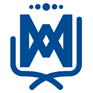 7º GRADO B – AÑO 2023MATERIALES  (TODO CON NOMBRE)      LIBROS: Se solicitarán en febrero.Carpeta Nº A4 (Para Prácticas del Lenguaje, Ciencias Sociales y Formación Etica y Ciudadana) con las siguientes CARÁTULAS: Prácticas del Lenguaje (con hojas rayadas, numeradas y con nombre).Ciencias Sociales (con hojas rayadas numeradas y con nombre).Formacion Ética y Ciudadana (con hojas rayadas numeradas y con nombre).Evaluaciones.1 block de hojas lisas color A4 (colocar al final de la carpeta).10 folios A4 (colocar al final de la carpeta).2 mapas N5 planisferio político2 mapas N5 Argentina político2 mapas N5 América politico 1 mapa Planisferio N6 color físico político1 mapa Argentina N 6 color físico político Carpeta Nº A4  (Para Matemática y Ciencias Naturales) con las siguientes CARÁTULAS: Ciencias Naturales (con hojas rayadas numeradas y con nombre).Matemática (con hojas cuadriculadas numeradas y con nombre).Evaluaciones.1 block de hojas lisas color A4 (colocar al final de la carpeta).10 folios A4 (colocar al final de la carpeta).Cuaderno de Comunicados Institucional (se entregará en la escuela y el costo del mismo se incluirá en la cuota).1 block de hojas de color (El Nene o similar)1 block de hojas lisas blancas A4 1 block de hojas rayadas y otro cuadriculado A41 paquete de rollo de cocina.1 cartuchera con útiles:1 lapicera borrable con cartuchos de repuestoBorratintas y goma de borrar.2 Lápices negrosSacapuntasLápices de coloresMarcadoresRegla de 20 cm.Tijera Voligoma Microfibras de varios colores2 Post - it de color ( uno quedará en la cartuchera y otro en el armario).En el transcurso del año se pedirá 1 calculadora preferentemente científica.1 cartuchera con útiles de geometría (todo el material con nombre)Escuadra, compás, repuestos de mina de compás y transportador.CADA MATERIA ESPECIAL IRÁ SOLICITANDO LOS MATERIALES EN EL TRANSCURSO DE LOS PRIMEROS DÌASPara Educación Tecnológica:      Carátula del área con hojas rayadas N°3 (numeradas y con nombre) + un folio N°3 extra para entrega de hojas para corrección CON NOMBRE (la carpeta puede compartirse con las otras materias).Para inglés:Carátula del área con hojas rayadas nro 3 (numeradas y con nombre). La carpeta puede ser compartida con otras materias. Para Plástica:📌Carpeta con elástico N°5 con block de Hojas blancas, un repuesto color negro y otro repuesto color. 📌Dos pinceles gruesos📌 Block fantasía/estampado n° 5 ACLARACIÓN: Para las materias especiales pueden seguir utilizando el cuaderno del año anterior si les han quedado hojas.